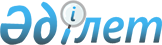 О внесении изменений в постановление Правительства Республики Казахстан от 29 декабря 2003 года № 1343
					
			Утративший силу
			
			
		
					Постановление Правительства Республики Казахстан от 31 декабря 2008 года № 1352. Утратило силу постановлением Правительства Республики Казахстан от 27 октября 2009 года N 1689      Сноска. Утратило силу постановлением Правительства РК от 27.10.2009 N 1689.      Правительство Республики Казахстан ПОСТАНОВЛЯЕТ : 



      1. Внести в постановление Правительства Республики Казахстан от 29 декабря 2003 года № 1343 "Об образовании Координационного совета при Правительстве Республики Казахстан по реализации индустриально-инновационной политики" (САПП Республики Казахстан, 2003 г., № 49, ст. 560) следующие изменения: 



      ввести в состав Координационного совета при Правительстве Республики Казахстан по реализации индустриально-инновационной политики, утвержденный указанным постановлением: 

Школьника                  - Министра индустрии и торговли Республики 

Владимира Сергеевича         Казахстан, заместителем председателя; Косунова                   - вице-министра индустрии и торговли 

Алмаса Олжабаевича           Республики Казахстан, секретарем; Жамишева                   - Министра финансов Республики Казахстан; 

Болата Бидахметовича Евниева                    - вице-министра сельского хозяйства 

Армана Кайратовича           Республики Казахстан; Радостовца                 - президента Республиканской ассоциации 

Николая Владимировича        горных и горнометаллургических 

                             предприятий (по согласованию); 

      строки: "Куанганов                 - вице-министр образования и науки 

Фархад Шаймуратович          Республики Казахстан"; "Келимбетов                - председатель правления акционерного 

Кайрат Нематович             общества "Фонд устойчивого развития 

                             "Қазына" (по согласованию)"; "Перуашев                  - председатель объединения юридических 

Азат Турлыбекович            лиц "Общенациональный союз 

                             предпринимателей и работодателей 

                             "Атамекен" (по согласованию)"; "Худова                    - президент Ассоциации предприятий 

Любовь Николаевна            легкой промышленности Казахстана 

                             (по согласованию)"; "Султанов                  - вице-президент - исполнительный директор 

Серик Егельевич              ассоциации производителей 

                             фармацевтической и медицинской продукции 

                             Казахстана "ФармМедИндустрия Казахстана" 

                             (по согласованию)"; 

      изложить в следующей редакции: "Куанганов                 - ответственный секретарь Министерства 

Фархад Шаймуратович          образования и науки Республики 

                             Казахстан"; "Келимбетов                - председатель правления акционерного 

Кайрат Нематович             общества "Фонд национального 

                             благосостояния "Самрук-Казына" 

                             (по согласованию)"; "Перуашев                  - председатель Национальной экономической 

Азат Турлыбекович            палаты Казахстана "Союз "Атамекен" 

                             (по согласованию)"; "Худова                    - председатель правления Ассоциации 

Любовь Николаевна            предприятий легкой промышленности 

                             Республики Казахстан (по согласованию)"; "Султанов                  - президент ассоциации производителей 

Серик Егельевич              фармацевтической и медицинской продукции 

                             Казахстана "ФармМедИндустрия Казахстана" 

                             (по согласованию)"; 

      вывести из указанного состава: Оразбакова Галыма Избасаровича, Бишимбаева Куандыка Валихановича, Коржову Наталью Артемовну, Куришбаева Ахылбека Кажигуловича, Paу Альберта Павловича. 



      2. Настоящее постановление вводится в действие со дня подписания.       Премьер-Министр 

      Республики Казахстан                       К. Масимов 
					© 2012. РГП на ПХВ «Институт законодательства и правовой информации Республики Казахстан» Министерства юстиции Республики Казахстан
				